On the demonstrations on this year’s May DayDespite the government’s attempt to hinder the May Day protests, despite the traffic ban measures, which were still in effect, despite the slanders about “irresponsibility” of the protesters, despite the spread of fear among the people and the possibility of police intervention, concentrations and demonstrations did take place across the country today. The obstacles were overcome to a large extent and the will to struggle was expressed under the difficult conditions our people live in, both because of the pandemic as well as the attempt of the system to take advantage of it and load the burdens of this new crisis that it created on the people. Of course, since we are already on the day after the quarantine, these demonstrations are still far from what our times demand, so that the working class and the people unfold their resistance and their claims and repel the new round of attack. Clearly inconsistent and undermining was the attitude of CPG and AWMF (PAME), with its “symbolic” demonstrations, with which they once more served their need to demonstrate their “responsibility” towards the system and their compliance to its guidelines, receiving the reward of the congratulations from the media. As far as SYRIZA is concerned, their stance is another proof that they stand completely against the people and its movement.CPG(m-l) played a role in the accomplishment of May Day concentrations and protests, wherever it had the power, which is characteristically apparent from the live correspondences from different cities published on the internet. In this contributed its live propaganda to the people and the initiatives it took so far. The blocks of CPG (m-l) and Class March, along with the blocks of the comrades of TKP/ML, participated en masse in these concentrations and demonstrations, either based on their own forces or in communication and coordination with other Left organizations and collectives, to the point allowed by the current relations between left end revolutionary forces and the possibilities for common initiatives.The positive review that was recorded profess that CPG(m-l) (in these conditions and in the face of what will follow) will be present in the battles that the working class and the people will be called to give. LONG LIVE WORKERS MAY DAY!LONG LIVE THE UNCALMED STRUGGLE WITH THE FORCES OF CAPITAL AND IMPERIALISM!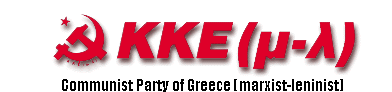 International BureauAthens 2 May 2020E Mail: info@kkeml.grAddress: Emmanouil Benaki 43 Athens GreecePostal Code: 10678 